Görüldüğü üzere mimariler üst üste olduğu belli  aslında bunlar xref çekilen  tessisat planlarının altındaki mimari xrefler.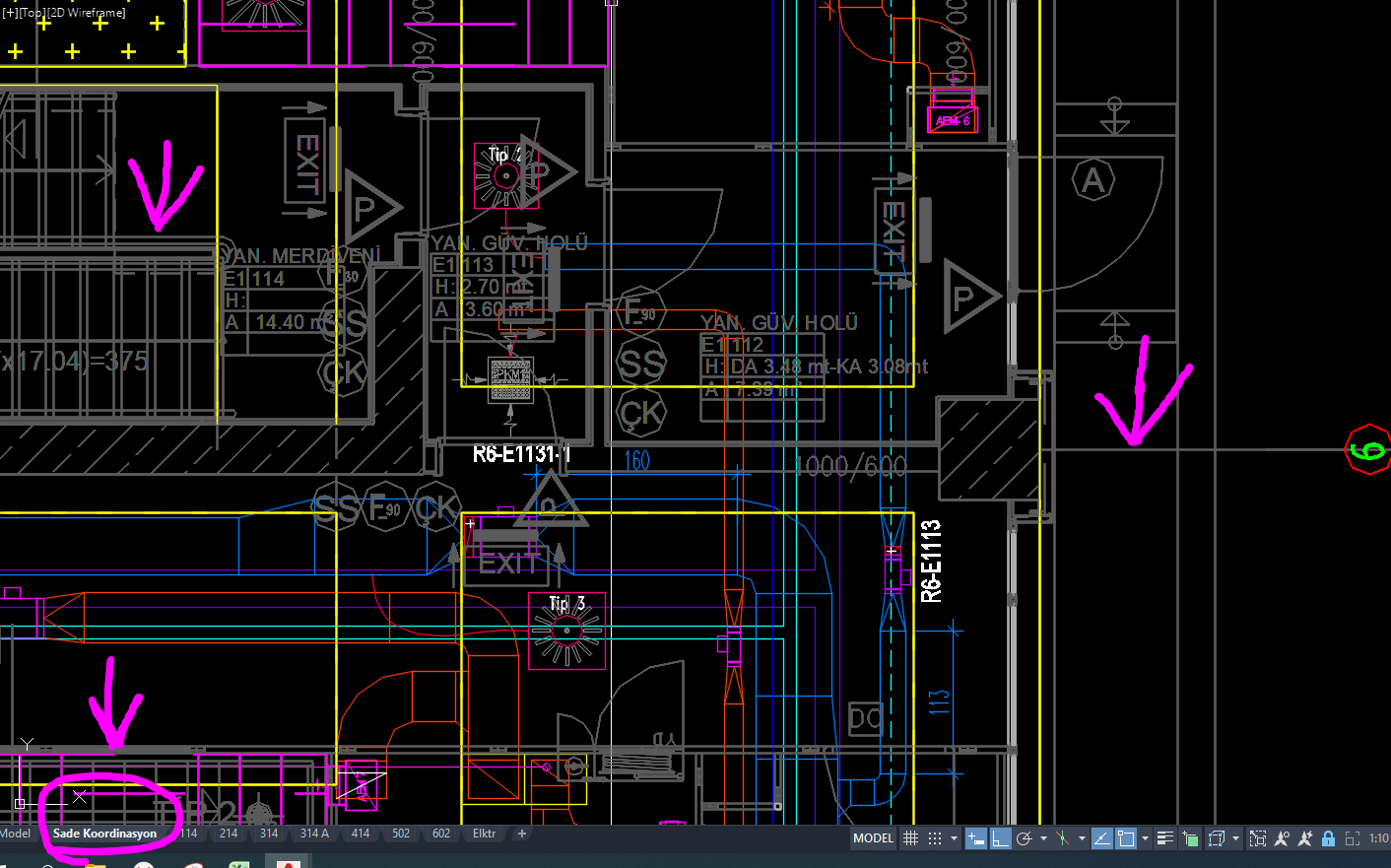 Ve bu mimari zaten bu koordinasyon planında da mevcut.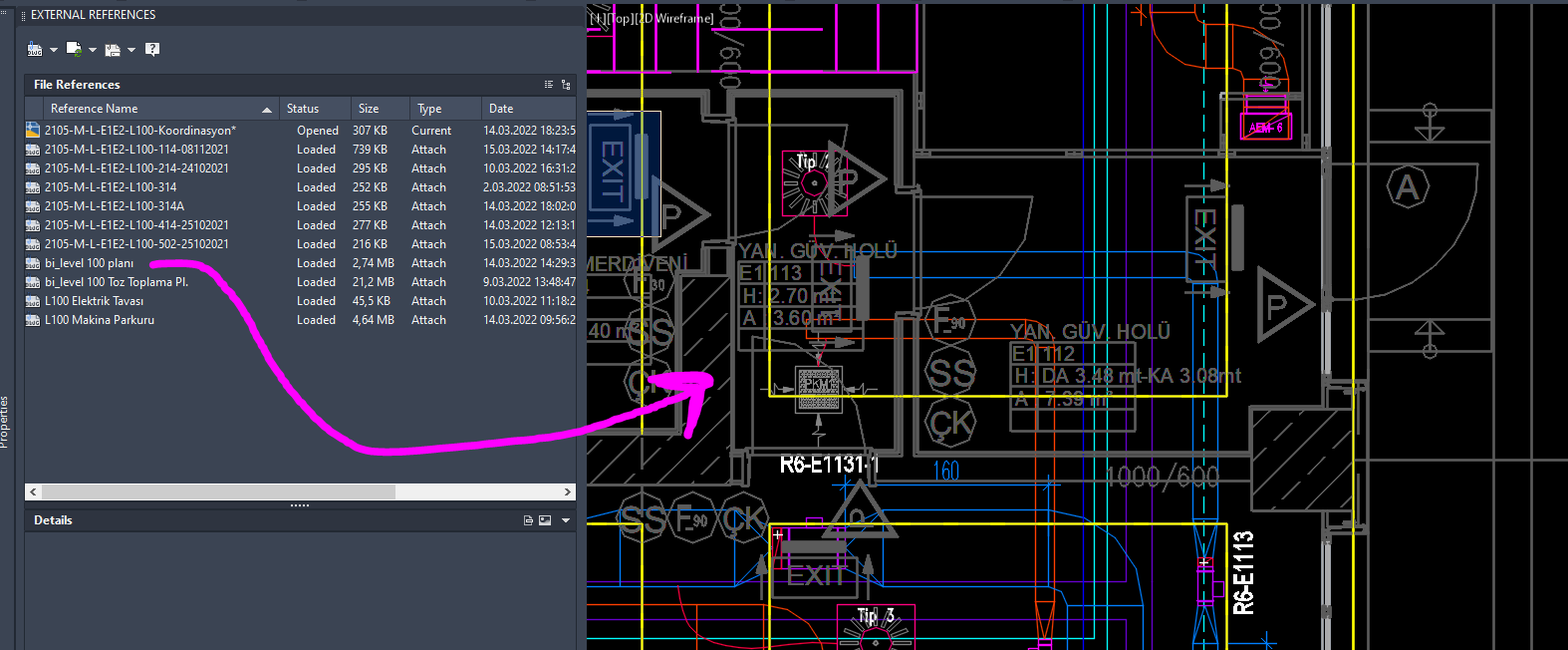 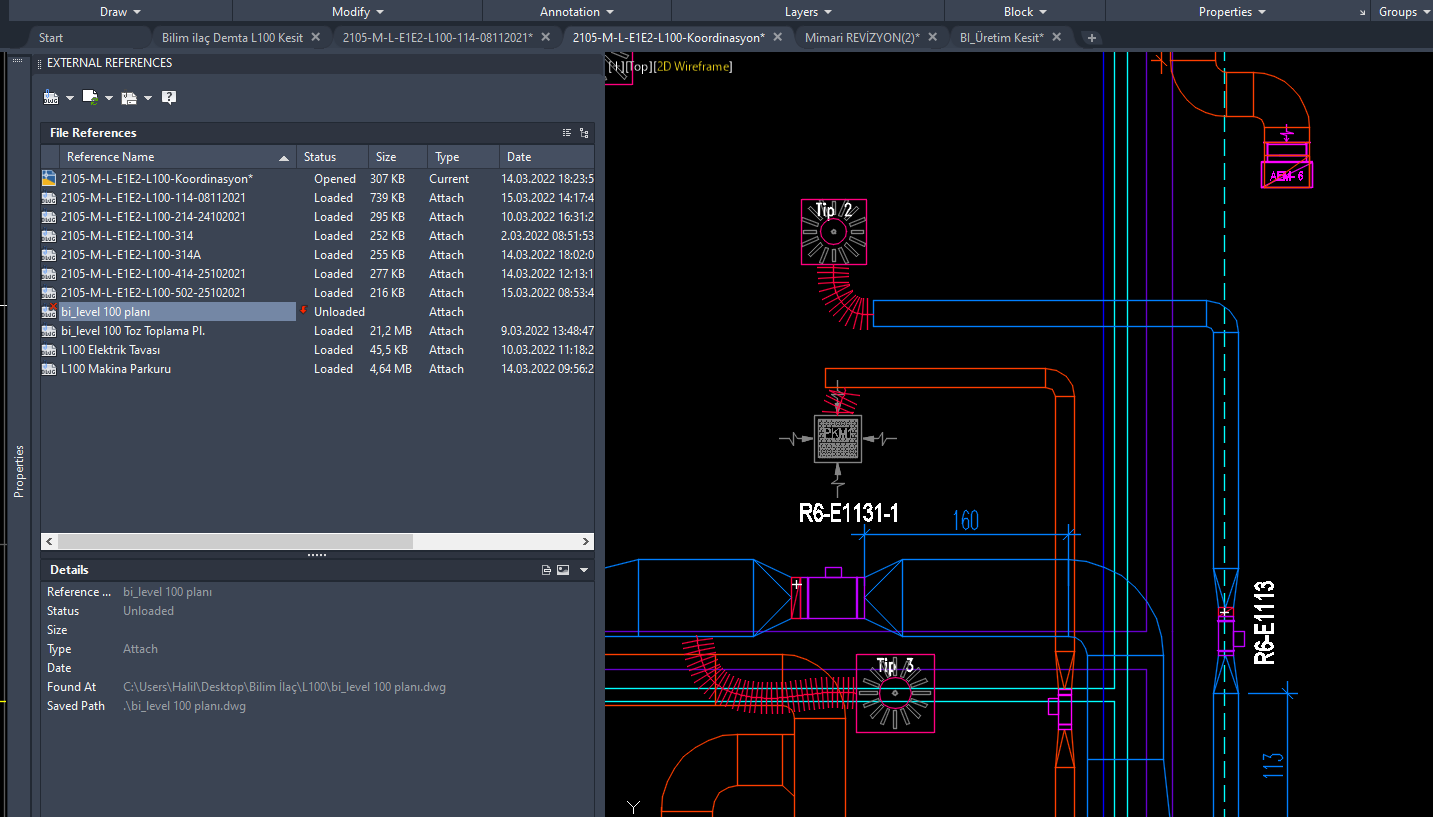 